WI.271.1.2024.Z A P Y T A N I E         O F E R T O W EGmina Lubawka, Plac Wolności 1, 58-420 Lubawka,NIP: 614-10-01-909;   REGON:  230821339tel. (75) 74 11 588, fax (75) 74 11 262email: lubawka@lubawka.eu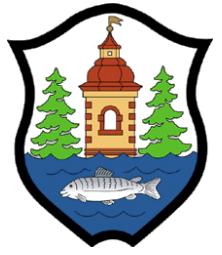 zaprasza do składania ofert na wykonywanie prac gospodarczych i porządkowych pn.: „Obsługa i utrzymanie ogólnodostępnych obiektów sanitarnych, wiaty biesiadnej, ścieżki pieszo rowerowej wraz z infrastrukturą towarzyszącą w miejscowości Szczepanów, Miszkowice, Paprotki”.Informujemy, iż niniejsze zapytanie ofertowe nie stanowi oferty w myśl art. 66 Kodeksu Cywilnego ani zaproszenia w rozumieniu ustawy Prawo zamówień publicznych. Lubawka, dnia 06.03.2024 r.Nazwa i adres zamawiającego - dane kontaktowe.Nazwa oraz adres Zamawiającego: Gmina Lubawka, Plac Wolności 1, 58-420 LubawkaNumer telefonu: 516 319 439adres poczty elektronicznej: lubawka@lubawka.euAdres strony internetowej, na której jest prowadzone postępowanie: https://platformazakupowa.pl/pn/lubawkaDostęp do platformy zakupowej jest bezpłatny. Wskazanie osób do kontaktowania się z Wykonawcami:Osobą upoważnioną przez Zamawiającego do kontaktowania się z Wykonawcami jest: Pracownik Urzędu Miasta Lubawka Pani Daria Powązka - Łazarek, Dni i godziny pracy Zamawiającego: Poniedziałek: 7:30 – 17:00Wtorek, środa, czwartek: 7:30 – 15:30Piątek: 7:30 – 14:00W związku z faktem, iż wartość zamówienia jest niższa od kwoty, o której mowa w art. 2 ust. 1 pkt 1) ustawy z dnia 11.09.2019 r. Prawo zamówień publicznych (Dz.U. z 2023.1605), zamówienie udzielane jest na zasadach określonych w art. 44 ustawy z dnia 27.08.2009 r.  o finansach publicznych (tj. Dz.U. z 2023.1270).Zamawiający może, w oparciu o przekazane oferty, dokonać wyboru Wykonawcy. Niniejsze zaproszenie do składania ofert nie stanowi jednak oferty w rozumieniu Kodeksu cywilnego i tym samym zobowiązania Zamawiającego do udzielenia zamówienia w oparciu o otrzymane oferty.Wykonawcy zobowiązani są we wszelkich kontaktach z Zamawiającym do powoływania się na numer sprawy: WI.271.1.2024II. Opis przedmiotu zamówienia:1. Zamówienie polega na sezonowej obsłudze i utrzymaniu ogólnodostępnych obiektów sanitarnych, wiaty biesiadnej, ścieżki pieszo rowerowej wraz z infrastrukturą towarzyszącą usytuowanych na terenie Gminy Lubawka poprzez:Zbieranie odpadów typu papier, szkło, odchody zwierzęce z trawników, nawierzchni piaszczystej, powierzchni pokrytych roślinnością oraz z nawierzchni utwardzonych. Opróżnianie koszy, Utrzymanie w czystości terenu, a w szczególności: a) Wiaty biesiadnej - siedzisk, ławek, stołów,b) urządzeń siłowni zewnętrznej, c)  urządzeń placu zabaw,d) parkingu włącznie z koszeniem.Zamiatanie powierzchni utwardzonych (tj. wiaty turystycznej, obiektów sanitarnych w Miszkowicach oraz Paprotkach),Obsługa obiektów sanitarnych w Paprotkach i Miszkowicach, polegająca na nieprzerwalnym zapewnieniu dostępu, czystości i właściwych warunków sanitarno – higienicznych korzystania z toalet w wyznaczonych godzinach w okresie trwania umowy,a) Zapewnienie bezpłatnej możliwości korzystania z obiektów sanitarnych, b) Wywieszenie w widocznych miejscach informacji o godzinach otwarcia i bezpłatnym korzystaniu z toalet miejskich wraz z zastosowaniem logotypów oraz nazwy o źródle przyznanego dofinansowania, oraz danymi kontaktowymi do Firmy odpowiedzialnej za świadczenie usługi. (W miesiącach maj 2023 r. sierpień 2023 r. od godz. 10.00 do godz. 22.00 w miesiącach wrzesień 2023 r.październik 2023 r. od godz. 12.00 do godz. 18.00). Godziny wskazane przez Zamawiającego mogą ulec modyfikacji. Zamawiający zastrzega sobie prawo do zmian ilości otwartych toalet, w momencie braku konieczności otwierania wszystkich toalet, ze względu na zbyt mały ruch turystów. c) Wyposażenie obiektów sanitarnych w środki czystości oraz środki sanitarne
 i higieniczne tj. m.in.: papier toaletowy, ręczniki papierowe, mydło w płynie, środki do sprzątania, do dezynfekcji itp. oraz na bieżąco ich uzupełnianie.d) Wyposażenie toalet w urządzenia niezbędne do prawidłowego korzystania z nich, w tym przede wszystkim: dozowniki mydła, podajniki do papieru, kosze na odpady itp.e) Zawiadomienie Zmawiającego o wszelkich szkodach spowodowanych kradzieżą, uszkodzeniem lub zniszczeniem toalet, mienia pozostającego w obsłudze, niezwłocznie, lecz nie później niż w ciągu 48 godzin od zaistnienia zdarzenia skutkującego szkodą. f) Prowadzenie i udostępnianie podczas kontroli toalet, książki kontroli sanitarnej dla każdej 
z toalet, (codziennie w książkach dokonać należy wpisu o godzinach sprzątania wraz z podpisem osoby sprzątającej).g) Utrzymanie czystości wewnątrz toalet polegające m.in. na: zmywaniu posadzek, myciu muszli ustępowych, pisuarów, sedesów, umywalek, kabin prysznicowych, baterii, luster, okien, drzwi, ścian i lamp itd. wg potrzeb.h) Opróżniania koszy na odpady w kabinach toalet oraz usuwanie odpadów z pomieszczeń wg potrzeb.i) Codzienne wykonywanie czynności związanych z dezynfekcją pomieszczeń w toaletach.j) Bieżąca konserwacja i wymiana elementów drobnych tj. żarówek, uszczelek – we własnym zakresie przez Wykonawcę.k) Dokonywanie bieżących napraw oraz wymiana uszkodzonych urządzeń sanitarnych i ich elementów np. muszli, pisuarów, umywalek, baterii, wężyków przy pisuarach, podajników papieru, dozowników mydła (w uzgodnieniu z Zamawiającym i na koszt Zamawiającego).Wykaszanie powierzchni (około 10000 m2) przy miejscu na grilla, wiacie biesiadnej, siłowni, placu zabaw, parkingu i toalecie w Miszkowicach oraz przy toalecie w Paprotkach - według bieżących potrzeb lub poleceń Zamawiającego, lecz nie rzadziej niż raz 
w miesiącu. Każdorazowo po wykonaniu koszenia poinformować Zlecającego oraz Zarządcę terenu wokół zbiornika wodnego Bukówka, celem dokonania odbioru. Lokalizację przedmiotowych obiektów stanowi załącznik nr 1 do umowy.6.1. Wykonawca zobowiązany jest na dwa dni przed przystąpieniem do wykaszania, poinformować o terminie prac Zamawiającego oraz Zarządcę terenu wokół zbiornika wodnego Bukówka. Dane kontaktowe do ww. osób przekazane zostaną Wykonawcy w dniu podpisania umowy.Raz w miesiącu wykaszanie poboczy całej ścieżki pieszo-rowerowej (na szer. 0.5 metra zewnętrznych krawędzi ścieżki o dł. 5000 mb) znajdującej się wokół zbiornika wodnego Bukówka zał. nr 1 do umowy, mapa z lokalizacją przedmiotowej ścieżki. Każdorazowo po wykonaniu koszenia poinformować zlecającego, celem dokonania odbioru wykonania prac.7.1. Wykonawca zobowiązany jest na dwa dni przed przystąpieniem do wykaszania, poinformować o terminie prac Zamawiającego oraz Zarządcę terenu wokół zbiornika wodnego Bukówka. Dane kontaktowe do ww. osób przekazane zostaną Wykonawcy w dniu podpisania umowy.7.2. Wykaszanie terenu na zaporze bocznej w Miszkowicach wymaga każdorazowo uzgodnienia z przedstawicielem Zarządcy terenu wokół zbiornika wodnego Bukówka, tj. Zarządem Zlewni w Lwówku Śląskim.Odpowiedzialność za zniszczenia podczas koszenia ponosi Wykonawca, który w terminie 3 dni od dnia wykazania szkody zobowiązany jest do jej usunięcia.Uczestniczenie w zarządzonych przez Zamawiającego spotkaniach służących sprawdzeniu wykonywania przez wykonawcę obowiązków określonych w umowie, przy czym termin spotkania powinien być wyznaczony z co najmniej dwudniowym wyprzedzeniem. Okoliczności wskazane w zdaniu poprzedzającym nie wykluczają samodzielnego przez Zamawiającego sprawdzania jakości i terminowości wykonywania przez Wykonawcę obowiązków.III. Termin realizacji zamówienia:Termin rozpoczęcia realizacji zamówienia –od dnia 01.05.2024r.Termin zakończenia realizacji zamówienia –do dnia 31.10.2024 r.IV. Miejsce i termin złożenia oferty:Ofertę należy przesłać w terminie do dnia 14.03.2024 r., do godz. 10:00 poprzez wypełnienie formularza ofertowego na platformie zakupowej pod adresem https://platformazakupowa.pl/pn/lubawkaV. Termin otwarcia ofert1. Otwarcie ofert nastąpi w dniu 14.03.2024 r. o godz. 10:30 za pośrednictwem platformy zakupowej 2. Termin związania ofertą wynosi 30 dni. Bieg terminu rozpoczyna się wraz z upływem terminu składania ofert.VI. Kryterium oceny ofertPrzy ocenie ofert i wyborze najkorzystniejszej oferty Zamawiający będzie się kierował kryteriami, których znaczenia (wagę) określa procent. Są to:Kryterium: Cena 		- 100% Cena brutto przedmiotu zamówienia – 100% za jeden miesiąc świadczenia usługi, o której mowa w zapytaniu ofertowym. Łączna cena zamówienia zostanie obliczona jako iloczyn ceny brutto za jeden miesiąc świadczenia usług objętych zapytaniem oraz ilości miesięcy jej świadczenia. W przypadku świadczenia usługi przez niepełny miesiąc kalendarzowy, wynagrodzenie za dany miesiąc zostanie wyliczone proporcjonalnie do ilości dni, w których usługa była świadczona.2. Jeżeli w postępowaniu nie będzie można dokonać wyboru oferty najkorzystniejszej ze względu na to, że zostały złożone oferty o takiej samej cenie. Zamawiający wzywa Wykonawców, którzy złożyli te oferty, do złożenia w terminie określonym przez Zamawiającego ofert dodatkowych. Wykonawcy, składając oferty dodatkowe, nie mogą zaoferować cen wyższych niż zaoferowane w złożonych ofertach.3. Zamawiający dokona oceny złożonych ofert zgodnie z przyjętymi kryteriami.4. W toku dokonywania oceny złożonych ofert Zamawiający może żądać udzielenia przez Wykonawców dotyczących wyjaśnień treści złożonych przez nich ofert.5. Zamawiający może żądać, w wyznaczonym przez siebie terminie, uzupełnienia lub złożenia wyjaśnień dotyczących dokumentów potwierdzających spełnienie warunków.6. Zamawiający zastrzega sobie prawo do podjęcia negocjacji w szczególności z Wykonawcą, którego oferta jest najkorzystniejsza.7. Zamawiający zastrzega sobie prawo do podjęcia negocjacji w przypadku, gdy cena oferowana brutto przekroczy kwotę, jaką Zamawiający zamierza przeznaczyć na sfinansowanie zamówienia.8. Z postępowania wykluczeniu zostaną wykonawcy, o których mowa w art. 7 ust. 1 wykluczeniu z postępowania na podstawie art. 7 ust. 1 ustawy z dnia 13 kwietnia 2022 r. o szczególnych rozwiązaniach w zakresie przeciwdziałania wspieraniu agresji na Ukrainę oraz służących ochronie bezpieczeństwa narodowego (Dz. U. z 2022 r., poz. 835).VII. Wzór oferty stanowi - załącznik Nr 2 do zapytania ofertowegoVIII. Warunki płatności - określone zostały w projekcie umowy - załącznik Nr 3 do zapytania ofertowegoSposób i forma przygotowania oraz złożenia oferty:Opis sposobu przygotowania oferty:Ofertę należy złożyć poprzez Platformę Zakupową pod adresemhttps://platformazakupowa.pl/pn/lubawka na stronie dotyczącej odpowiedniego postępowania.Do oferty należy dołączyć: dokumenty wymienione w pkt. IX ust.2, ZAPYTANIA OFERTOWEGO.Każdy Wykonawca może złożyć tylko jedna ofertę.Złożenie przez jednego Wykonawcę więcej niż jednej oferty lub oferty zawierającej alternatywy powoduje odrzucenie wszystkich ofert złożonych przez danego Wykonawcę.Wykonawca ponosi wszelkie koszty związane z przygotowaniem i złożeniem oferty.Oferta musi być podpisana przez osoby upoważnione do składania oświadczeń woli w imieniu Wykonawcy. Upoważnienie do podpisania oferty musi być dołączone do oferty, o ile nie wynika ono z innych dokumentów załączonych przez Wykonawcę.Należy przedłożyć następujące oświadczenia i dokumenty: a) załącznik nr 2 do zapytania ofertowego; formularz ofertowyb) załącznik nr 3 do zapytania ofertowego; projekt umowyc) załącznik nr 4 do zapytania ofertowego; klauzula RODO3. Złożone dokumenty opatrzone kwalifikowalnym podpisem elektronicznym, podpisem zaufanym albo podpisem osobistym zapewniającym możliwość potwierdzenia pochodzenia i integralności weryfikowanych danych mogą być przedstawione w formie skanu za potwierdzeniem zgodności z oryginałem. Każda ze stron winna być zaparafowana.4. Zamawiający wezwie Wykonawców, którzy w określonym terminie nie złożyli wymaganych oświadczeń lub dokumentów potwierdzających spełnianie warunków udziału w postępowaniu, lub którzy nie złożyli pełnomocnictw, albo którzy złożyli oświadczenia i dokumenty zawierające błędy lub którzy złożyli wadliwe pełnomocnictwa, do ich złożenia w wyznaczonym terminie.5. Złożone na wezwanie Zamawiającego oświadczenia i dokumenty powinny potwierdzać spełnianie przez Wykonawcę warunków udziału w postępowaniu, nie później niż w dniu, w którym upłynął termin składania ofert.6. Wykonawcy, którzy złożyli oferty zostaną poinformowani o wyniku zapytania poprzez wiadomość publiczną opublikowaną na platformie zakupowej pod adresem https://platformazakupowa.pl/pn/lubawka na stronie dotyczącej odpowiedniego postępowania7. Zamawiający zastrzega sobie prawo do unieważnienia zapytania ofertowego w każdym momencie bez podawania przyczyn.X. Osoba upoważniona do kontaktu z wykonawcami ze strony Zamawiającego:W przypadku pytań: merytorycznych, proszę o kontakt poprzez przycisk w prawym dolnym rogu formularza "Wyślij wiadomość" związanych z obsługą platformy, proszę o kontakt z Centrum Wsparcia Klienta platformy zakupowej Open Nexus czynnym od poniedziałku do piątku w dni robocze, w godzinach od 8:00 do 17:00. tel. 22 101 02 02, e-mail: cwk@platformazakupowa.plDo kontaktów z Wykonawcami upoważniona/y jest pracownik Urzędu Miasta Lubawka Pani Alicja Szczygieł, Załączniki:	Załącznik nr 1 – mapa z lokalizacją obiektów oraz ścieżki,załącznik nr 2 - Formularz ofertowy,załącznik nr 3 - Wzór umowy,Załącznik nr 4 - Klauzula informacyjna RODO.W dniu podpisania Umowy Zamawiający przekaże Wykonawcy książkę sanitarną, która zostanie przedłożona Zamawiającemu każdorazowo wraz z fakturą za każdy miesiąc świadczenia usługi.Wykonawca w terminie 7 dni od daty zakończenia umowy zobowiązany jest zdać Zamawiającemu klucze do obiektów oraz obiekty w należytym porządku.Ponadto informujemy, że:Wykonawca obciążony będzie kosztami mediów w postaci płatności za energię elektryczną powstałymi w trakcie realizacji inwestycji i świadczenia usługi na podstawie faktur otrzymanych od dostawcy tych faktur. Opłaty o których mowa potrącane będą z wynagrodzenia Wykonawcy. Wykonawca na zlecenie Zamawiającego zobowiązany będzie do dokonania uzupełnienia ubytków w nawierzchni ścieżki pieszo rowerowej na swój koszt. Wykonawca zobowiązany jest na swój koszt dokonać wywozu odpadów oraz usytuowania pojemników. Miejsca oraz ilość zostaną w razie wystąpienia takiej konieczności ustalone na etapie podpisywania umowy. Sprawę prowadzi: Daria Powązka - ŁazarekKierownik Wydziału Inwestycji i InfrastrukturyUrząd Miasta Lubawka Tel.: 572 353 732Email: powazka.daria@lubawka.eu 